Transcript of Records Session 1 (translation from original transcript in French)NAME First NameStudent Registration Number: xxxxx     INE : xxxxxBorn on DD / MM/ YYYY in Location Registered in SEMESTER 5 (Automn): Bachelor’s Degree in Economics and Management Political Sciences and International RelationsS1: 1st session – without resitS2: 2nd session – after resitAnnecy, on 22 March 2018Programme Coordinator: Claire Salmon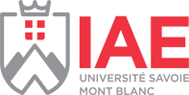 ECTSCoursesMarks out of 20Results (pass/fail/passed by compensation?)Session10Module 501 : Core coursesxxxx / 20S1 2017/20183ECON501 Public Economyxxx/ 20S1 2017/182ECON504 Environmental Economicsxxx/ 20S1 2017/184GEST501 Organizational theory / Managementxxx/ 20S1 2017/181GEST502 Entrepreneurshipxxx/ 20S1 2017/189Module 502 : Secondary coursesxx / 20S1 2017/20183SCPO501 International Institutionsxx / 20S1 2017/183SCPO502 International Relations Sociologyxx / 20S1 2017/183SCPO503 International and Humanitarian Lawxx / 20S1 2017/186Module 503 : Complementary courses xxx / 20S1 2017/20182GEST503 Ethics and deontologyxx / 20S1 2017/182CONF501 External Conferences and Seminars xx / 20S1 2017/182GEST504 Quantitative techniquesxx / 20S1 2017/185Module 504 : Complementary courses xxx / 20S1 2017/20182ANGL501 Englishxx / 20S1 2017/182LANG501 Modern Language 2xxx/ 20S1 2017/181GEST505 Personal and professional developmentxxx/ 20S1 2017/1830Total semester averagexxx / 20S1 2017/18